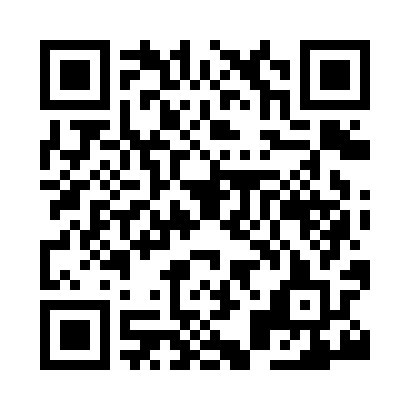 Prayer times for Devonport, Devon, UKMon 1 Jul 2024 - Wed 31 Jul 2024High Latitude Method: Angle Based RulePrayer Calculation Method: Islamic Society of North AmericaAsar Calculation Method: HanafiPrayer times provided by https://www.salahtimes.comDateDayFajrSunriseDhuhrAsrMaghribIsha1Mon3:155:101:216:549:3111:262Tue3:165:111:216:549:3111:263Wed3:165:121:216:549:3011:264Thu3:175:121:216:549:3011:255Fri3:175:131:216:549:2911:256Sat3:185:141:226:539:2911:257Sun3:185:151:226:539:2811:258Mon3:195:161:226:539:2811:259Tue3:195:171:226:539:2711:2410Wed3:205:181:226:529:2611:2411Thu3:205:191:226:529:2511:2412Fri3:215:201:226:529:2511:2313Sat3:225:211:236:519:2411:2314Sun3:225:221:236:519:2311:2315Mon3:235:231:236:509:2211:2216Tue3:235:241:236:509:2111:2217Wed3:245:261:236:499:2011:2118Thu3:255:271:236:499:1911:2119Fri3:255:281:236:489:1811:2020Sat3:265:291:236:489:1711:2021Sun3:275:301:236:479:1511:1922Mon3:275:321:236:469:1411:1923Tue3:285:331:236:469:1311:1824Wed3:295:341:236:459:1211:1725Thu3:295:361:236:449:1011:1726Fri3:305:371:236:439:0911:1627Sat3:325:381:236:429:0711:1428Sun3:345:401:236:429:0611:1129Mon3:375:411:236:419:0511:0830Tue3:395:431:236:409:0311:0631Wed3:425:441:236:399:0111:03